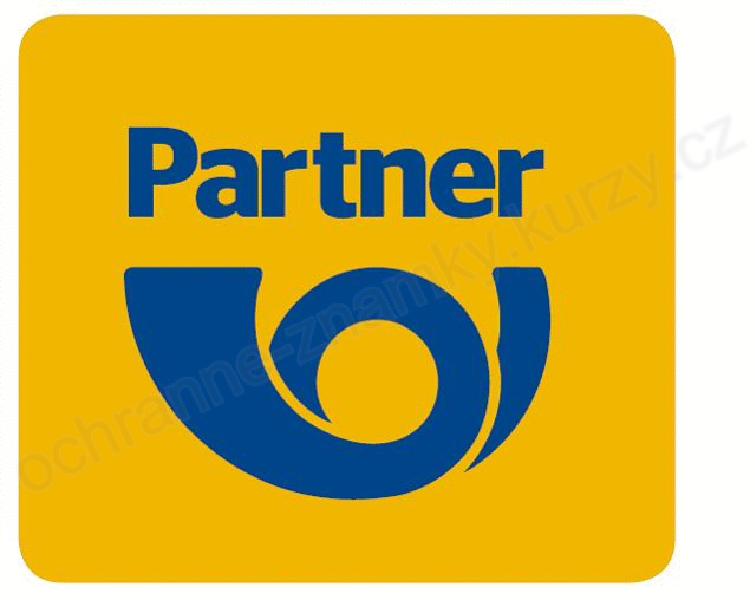 UPOZORNĚNÍ Od 10.3.2022  do odvolání  bude na Poště Partner v Křeseticích upravena pracovní doba.V odpoledních hodinách bude otevřeno  pouze do 15.30 hod